基本信息基本信息 更新时间：2024-04-24 20:50  更新时间：2024-04-24 20:50  更新时间：2024-04-24 20:50  更新时间：2024-04-24 20:50 姓    名姓    名1314678973813146789738年    龄38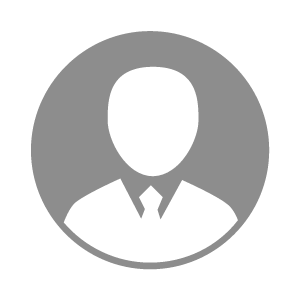 电    话电    话下载后可见下载后可见毕业院校黄海学院邮    箱邮    箱下载后可见下载后可见学    历中专住    址住    址河北邢台河北邢台期望月薪5000-10000求职意向求职意向生物安全专员,猪饲养员,养猪技术员生物安全专员,猪饲养员,养猪技术员生物安全专员,猪饲养员,养猪技术员生物安全专员,猪饲养员,养猪技术员期望地区期望地区山西省/吕梁市|山西省/晋中市|山西省/太原市|河北省山西省/吕梁市|山西省/晋中市|山西省/太原市|河北省山西省/吕梁市|山西省/晋中市|山西省/太原市|河北省山西省/吕梁市|山西省/晋中市|山西省/太原市|河北省教育经历教育经历就读学校：黄海学院 就读学校：黄海学院 就读学校：黄海学院 就读学校：黄海学院 就读学校：黄海学院 就读学校：黄海学院 就读学校：黄海学院 工作经历工作经历工作单位：汉世伟食品有限公司 工作单位：汉世伟食品有限公司 工作单位：汉世伟食品有限公司 工作单位：汉世伟食品有限公司 工作单位：汉世伟食品有限公司 工作单位：汉世伟食品有限公司 工作单位：汉世伟食品有限公司 自我评价自我评价其他特长其他特长